Opioid-related EMS Transports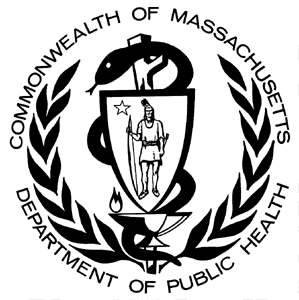 Massachusetts Residents: 2013-2015Massachusetts Department of Public Health                                                                                                                            POSTED: MAY 2016Enhancement of Opioid Overdose SurveillanceThe Massachusetts Ambulance Trip Reporting Information System (MATRIS) is a statewide database for collecting emergency medical service (EMS) data from licensed ambulance services.  It was not specifically designed to track opioid overdose incidents. The Department of Public Health (DPH) is currently working with all EMS providers to improve the quality and completeness of these data especially with respect to opioid overdose incidents. To more accurately identify ambulance trips that are opioid-related, several pieces of information from MATRIS are combined such as notation that a trip was listed as a poisoning, that there was an administration of naloxone, or that the patient admitted to drug use. In combination, this information allows DPH to more accurately count opioid overdose incidents.ResultsThe trends observed between 2013 and 2015 in data obtained from MATRIS closely match the trends observed from opioid death data.  The number of suspected opioid-related ambulance transports recorded in MATRIS has increased markedly since 2013 as have naloxone administrations. The table below provides specific statistics about suspected opioid-related ambulance trips and naloxone administrations, but it should be used with caution.  Given the effort to improve the completeness of MATRIS data, the data below should be used in context with other information, such as opioid-related overdose death data.  Recent changes may be a reflection of an increase in opioid-related EMS trips or simply improvements in reporting by EMS providers. Since these results closely align with data reported on deaths, it seems likely that some increase in opioid-related ambulance trips occurred between 2013 and the present.Suspected Opioid-Related Ambulance Service Transport and Naloxone Administration StatisticsAll Suspected Opioid Related Incidents: 2015Note: Cells with 1-7 opioid-related incidents are suppressedIncidents where Naloxone was AdministeredIncidents where Naloxone was Administered More than OnceTotal Number of NaloxoneAdministrations2013                     5443                                       1260                                               70022014                     8015                                       2160                                             107202015                     9127                                       2976                                             12982Technical NotesSuspected opioid related incidents are identified using an algorithm that DPH developed with CDC using multiple fields in the MATRIS system. Due to difference in reporting by EMS services, these numbers are likely an undercount of true opioid-related incidents.11-14------13    All Suspected Opioid Related Incidents: 2013Male Female Total15-24         25-34         35-44         45-54         55-64       65+       Total654           1347           711            643            386         221       3968398            654            411            379            237         261       23471052          2001          1122          1022           623         482       631511-14---------    All Suspected Opioid Related Incidents: 2014Male Female Total15-24         25-34         35-44         45-54         55-64       65+       Total1089          2432          1156           939            482         290       6389596           1023           582            499            256         246       32051685          3455          1738          1438           738         536       95940-1415-2425-3435-4445-5455-6465+TotalMale---11633080164311895863217986Female---60513697305813362723898Total9176844492373177092259311884